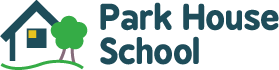 Admissions to Park House SchoolMarch 2022Park House School (PHS) will admit children who have special educational needs related to their social interaction and communication difficulties (typically found in children who have an Autistic Spectrum Disorder (ASD)) and who may, additionally, have specific learning difficulties, and where the school has been named in the Local Authority (LA) Education Health Care Plan (EHCP). The age range of the pupils on admission is 6-19 years. The pupil intake at PHS is 23 with a 10% variation as stated in the DfE guidelines. Prior to the naming of the school in the pupils EHCP, the LA will have consulted fully with the school in line with their statutory obligations. Each LA has been provided with the school profile, outlining the needs of the pupils for which the school is best able to provide and details about the organisation and curriculum offered. This profile is to be used by Local Authorities SEND Panel and inform any placement selections. Admissions Criteria and ArrangementsPlaces will usually be taken at the start of the school year but, by arrangement with the Directors and Principal, in collaboration with the LA and parents, places can be accessed at any time of the year where a pupil presents with needs consistent with the school’s admissions eligibility criteria and profile, and provided there is the availability within the school to take the pupil on role. Admissions: Eligibility CriteriaThe school is suitable to the child’s age, ability and Special Educational Needs,Parents have expressed a preference for the school,A statement of SEN or an EHCP is in place which indicates social interaction and communication difficulties (typically found in children with an ASD) as the primary need.If additional supervision might be required for children whose safety or that of others is at risk a 2:1 (staff:pupil) would then be recommended to the LA. Admissions: Access ProceduresParents, LA Special Educational Needs, Teachers, Keyworkers/ Teaching assistants, Therapists from other schools or LAs may contact the school and will be invited to visit. Parents wishing their children to be considered for a place will be advised to contact their LA Special Educational Needs Service. The Directors and Principal will consider the suitability of the school provision in addressing the needs of the child. Appeal arrangements where a referring agent wishes to question a decision regarding the admissions:The Code of Practice entitles parents to appeal to the SEN and Disability Tribunal if their LA refuses to name the school in the Statement/ EHCP.